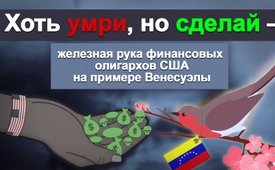 Хоть умри, но сделай – железная рука финансовых олигархов США на примере Венесуэлы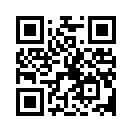 Южно-американская страна Венесуэла располагает расчётным запасом нефти в 300 миллиардов баррелей и тем самым опережает Саудовскую Аравию, которую считают заправочной станцией всего мира. Поэтому благосостоянию 30-ти миллионого населения ничего не должно бы стоять на пути! – Но это далеко не так!Южно-американская страна Венесуэла располагает расчётным запасом нефти в 300 миллиардов баррелей и тем самым опережает Саудовскую Аравию, которую считают заправочной станцией всего мира. Поэтому благосостоянию 30-ти миллионого населения ничего не должно бы стоять на пути! – Но это далеко не так! Экономика Венесуэлы полностью разбита. Люди там зачастую не в состоянии купить хлеба, чтобы выжить. И, следовательно, доходит до насилия. Из-за вопиющей нужды оно в этой южно-американской стране уже приняло небывалый размах. Власти Венесуэлы сообщили, что во время грабежей в столице погибло 12 человек. В городе Эль Валле согласно сообщению оппозиции погибло 13 человек, пытавшихся ограбить булочную, которую защищал электрический забор.
Согласно сообщению интернет-портала «Konjunktion.info» население Венесуэлы стоит в борьбе за выживание. За последний год 74% жителей Венесуэлы потеряли в среднем 20% своего веса. И всё это происходит, несмотря на то, что в недрах Венесуэлы залегают большие запасы нефти, чем в Саудовской Аравии, которые могли бы обеспечить стране намного лучшее будущее. Как это может быть?
Детальное рассмотрение этой катастрофы вышло бы за рамки нашей передачи. Но некоторая взаимосвязь, красная нить, всё же чётко просматривается:
До открытия «чёрного золота» в 20-ых годах, Венесуэла считалась одной из самых бедных стран Латинской Америки и Карибского моря. В 20-ых годах начался стремительный процесс модернизации, который был на пользу прежде всего верхнему слою общества, а не всему населению. Так у бедного народа возникло представлоение, что первейшая задача правительства – это дать всем слоям населения участие в добыче неисчерпаемых запасов нефти. Предпоследний президент Венесуэлы Хуго Чавес осознал ожидания бедного слоя населения и в начале смог удовлетворить их. Правительство концентрировалось на экспорт национализированной нефти и расспределение доходов. Сравнимо с национализацией нефтедобычи в Бразилии, в Венесуэле тоже должно было быть воспрепятствованно распродаже полезных ископаемых американскими корпорациями. Лозунг «Венесуэла: теперь это принадлежит всем» отображает цель этой политики. 
Но точно так, как бывший президент Бразилии Дилма Русеф постоянно подвергалась нападкам со стороны оппозиции, близкой к американским концернам, так и венесуэльский экс-президент Хуго Чавес и его преемник Николас Мадуро. Дилма Русеф, в конечном счёте, была смещенна с поста президента Бразилии в результате незаконного импичмента без доказательства вины и её пост занял близкий американской администрации Мишель Темер. Об этом мы сообщали в нашей передаче «Импичмент Дилмы Русеф – часть плана глобального доминирования?» и «Импичмент Русеф – путч управляемый США?» На президента Венесуэлы также оказывается сильное давление. Экс-президент Обама наложил на Венесуэлу экономические санкции. Американский автобомильный концерн General Motors закрыл все предприятия в Венесуэле. Правительство Венесуэлы обвиняет США в «стратегическом давлении». Так как низкие доходы от экспорта нефти в результате падающих цен на нефть на мировом рынке, Венесуэла не может компенсировать другими направлениями экономики. 
Западные СМИ изображают ситуацию в Венесуэле, как следствие работы беспринципного и некомпетентного «диктатрора» Николаса Мадуро. И это лишь потому что он, как и его предшественник Хуго Чавес, продолжает линию национализации природных ресурсов на пользу населения. 
И после того, как Венесуэла наметила выход из Организации американских государств (ОАГ), Марк Тонер, спикер американского госдепа, ещё жесче настаивает на смене правительства Венесуэлы. В четверг, 27-го апреля 2017, он сказал «окончательное решение по выходу Венесуэлы из ОАГ должен принять приемник президента Мадуро». Тем самым наступает конец мечте венесуэльцев «Венесуэла: теперь это принадлежит всем». При инфляции в 600 % страна стоит перед банкротством. А у дверей стоят уже американские финансовые олигархи, которые быстро покончат с национализацией нефтедобычи. Так жестоко всё складывается: «Хоть умри, но сделай».от hmИсточники:https://www.konjunktion.info/2017/04/venezuela-wenn-menschen-fuer-einen-laib-brot-sterben-muessen/
http://nuso.org/articulo/venezuela-das-olland-in-der-wirtschaftskrise/
https://einarschlereth.blogspot.de/2017/04/venezuela-leitet-austritt-aus.html#moreМожет быть вас тоже интересует:---Kla.TV – Другие новости ... свободные – независимые – без цензуры ...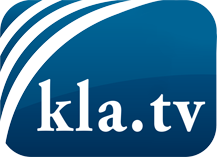 О чем СМИ не должны молчать ...Мало слышанное от народа, для народа...регулярные новости на www.kla.tv/ruОставайтесь с нами!Бесплатную рассылку новостей по электронной почте
Вы можете получить по ссылке www.kla.tv/abo-ruИнструкция по безопасности:Несогласные голоса, к сожалению, все снова подвергаются цензуре и подавлению. До тех пор, пока мы не будем сообщать в соответствии с интересами и идеологией системной прессы, мы всегда должны ожидать, что будут искать предлоги, чтобы заблокировать или навредить Kla.TV.Поэтому объединитесь сегодня в сеть независимо от интернета!
Нажмите здесь: www.kla.tv/vernetzung&lang=ruЛицензия:    Creative Commons License с указанием названия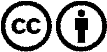 Распространение и переработка желательно с указанием названия! При этом материал не может быть представлен вне контекста. Учреждения, финансируемые за счет государственных средств, не могут пользоваться ими без консультации. Нарушения могут преследоваться по закону.